PROPOSED MEETING AGENDA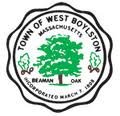 140 Worcester Street, West Boylston, Massachusetts  01583In accordance with the provisions of MGL 30A §§ 18-25Notices and Agendas are to be posted 48 hours in advance of the meetings, excluding Saturdays, Sundays and legal holidays.  Please note the hours of operation at the Town Clerk’s Office to ensure that this posting will satisfy this requirement.This is the current list of topics that the Chair reasonably anticipates will be discussed at this meeting.West Boylston Historical Commission	10/14/2020Board / Committee NameDate of NoticeHistorical  Society , 65 Worcester StreetOutside on groundsMeeting PlaceConference Room Number or LocationFriday, October. 16, 2020, at 3:00 PMBeverly K. GoodaleDate / Time of MeetingClerk or Board Member SignatureMeeting CANCELLED or POSTPONED to:Date of Cancellation or Postponement AGENDA 1. APPROVAL OF MINUTES OF PREVIOUS MEETING 2. OLD BUSINESS     A. BOSTON POST CANE     B. UPDATE ON CEMETERY PRESERVATION 3. NEW BUSINESS     A. MOVING FORWARD ON PRESERVATION OF NEXT SECTION OF THE CEMETERY     B. HISTORIC STONE WALL REMOVAL AT MIXTER FIELD     C. FUTURE PROJECTS    D. NEXT MEETING